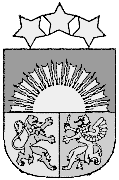                 L A T V I J A S    R E P U B L I K A S             A M A T A S   N O V A D A   P A Š V A L D Ī B AReģ.Nr. LV90000957242“Ausmas”, Drabešu pagasts, Amatas novads, LV-4101, Tālrunis: 64127935, fakss: 64127942, e-pasts: amatasdome@amatasnovads.lv,A/S „SEB banka” konta Nr. LV52 UNLA 0050 0000 1330 1, A/S SWEDBANK konta Nr. LV 41 HABA 0551 0002 8950AMATAS NOVADA PAŠVALDĪBASDOMES ĀRKĀRTAS SĒDES PROTOKOLSNr. 18Amatas novada Drabešu pagastā 	2020. gada 5. oktobrīDomes sēde sasaukta plkst. 14.00, atklāta plkst. 14.02Domes sēdi vada: Amatas novada domes priekšsēdētāja Elita Eglīte.Piedalās deputāti: Elita Eglīte, Guna Kalniņa-Priede, Andris Jansons, Mārtiņš Andris Cīrulis, Teiksma Riekstiņa, Valda Veisenkopfa, Jānis Kārkliņš, Arnis Lemešonoks, Āris Kazerovskis, Inese Varekoja, Tālis Šelengovs, Ēriks Bauers, Vita Krūmiņa.Nepiedalās deputāti: Linda Abramova (darba apstākļu dēļ), Edgars Jānis Plēģeris (darba apstākļu dēļ).Piedalās pašvaldības darbinieki: izpilddirektors Māris Timermanis, Teritorijas attīstības un nekustamā īpašuma nodaļas projektu vadītāja Zane Pīpkalēja.Protokolē: lietvede Dinija Baumane.Darba kārtība:Par Amatas novada pašvaldības izglītības iestāžu direktoru mēnešalgām.Pirms domes sēdes darba kārtības jautājuma izskatīšanas sēdes vadītāja lūdz papildināt sēdes kārtību ar 1 (vienu) papildjautājumu, atklāti balsojot (PAR – 13: Elita Eglīte, Guna Kalniņa-Priede, Andris Jansons, Mārtiņš Andris Cīrulis, Tālis Šelengovs, Teiksma Riekstiņa, Valda Veisenkopfa, Āris Kazerovskis, Arnis Lemešonoks, Inese Varekoja, Vita Krūmiņa, Jānis Kārkliņš, Ēriks Bauers; PRET – nav; ATTURAS - nav), dome nolemj:Papildināt domes sēdes darba kārtību:Par ilgtermiņa aizņēmumu pašvaldības investīciju projekta „Satiksmes drošības uzlabošana Līvu ciemā Drabešu pagastā Amatas novadā” realizācijas nodrošināšanai.1.§Par Amatas novada pašvaldības izglītības iestāžu direktoru mēnešalgāmZiņo domes priekšsēdētāja E. EglītePamatojoties uz likuma „Par pašvaldībām” 21. panta pirmās daļas 13. punktu, 05.07.2016. LR Ministru kabineta noteikumiem Nr. 445 „Pedagogu darba samaksas noteikumi”, 05.07.2016. LR Ministru kabineta noteikumiem Nr. 447 „Par valsts budžeta mērķdotāciju pedagogu darba samaksai pašvaldību vispārējās izglītības iestādēs un valsts augstskolu vispārējās vidējās izglītības iestādēs”, 15.07.2016. LR Ministru kabineta noteikumiem Nr. 477 “Speciālās izglītības iestāžu, internātskolu un vispārējās izglītības iestāžu speciālās izglītības klašu (grupu) finansēšanas kārtība”, un saskaņā ar 29.09.2020. Ministru kabineta rīkojumu Nr. 574 “Par mērķdotāciju sadalījumu pašvaldībām – pašvaldību izglītības iestādēm 2020. gadam”,Amatas novada dome, atklāti balsojot (PAR – 12: Elita Eglīte, Guna Kalniņa-Priede, Andris Jansons, Mārtiņš Andris Cīrulis, Teiksma Riekstiņa, Valda Veisenkopfa, Jānis Kārkliņš, Arnis Lemešonoks, Āris Kazerovskis, Inese Varekoja, Tālis Šelengovs, Ēriks Bauers; PRET – nav; ATTURAS – 1: Vita Krūmiņa), nolemj:Apstiprināt:Amatas novada pašvaldības vispārizglītojošo izglītības iestāžu direktoriem šādas mēnešalgas, kuras tiek finansētas no valsts budžeta mērķdotācijas un pašvaldības pamatbudžeta līdzekļiem:Amatas novada pašvaldības speciālo izglītības iestāžu direktoriem šādas mēnešalgas, kuras tiek finansētas no valsts budžeta mērķdotācijas:Amatas novada pašvaldības interešu izglītības iestāžu direktoriem šādas mēnešalgas, kuras tiek finansētas no pašvaldības pamatbudžeta:Noteikt, ka minētais lēmums ir spēkā no 2020. gada 1. septembra līdz 2021. gada 31. augustam.Pēc LR Izglītības un zinātnes ministrijas valsts budžeta mērķdotācijas sadalījuma saņemšanas pilnvarot Amatas novada domes priekšsēdētāju ar rīkojumu apstiprināt šī lēmuma 1.1. apakšpunktā minēto izglītības iestāžu direktoru mēnešalgu sadalījumu atbilstoši finansēšanas avotiem.2.§Par ilgtermiņa aizņēmumu pašvaldības investīciju projekta „Satiksmes drošības uzlabošana Līvu ciemā Drabešu pagastā Amatas novadā” realizācijas nodrošināšanaiZiņo Teritorijas attīstības un nekustamā īpašuma nodaļas projektu vadītāja Z. PīpkalējaIzsakās A. Jansons, E. EglītePamatojoties uz likuma „Par pašvaldībām” 21. panta pirmās daļas 19. punktu, „Par pašvaldību budžetiem” 22., 22.1, 24. pantiem, likuma “Par valsts budžetu 2020. gadam” 13. panta pirmās daļas 1. punktu, LR Ministru kabineta 10.12.2019. noteikumiem Nr. 590 “Noteikumi par pašvaldību aizņēmumiem un galvojumiem” un atbilstoši LR Ministru kabineta 14.07.2020. noteikumiem Nr. 456 “Noteikumi par nosacījumiem un kārtību, kādā pašvaldībām izsniedz valsts aizdevumu ārkārtējās situācijas ietekmes mazināšanai un novēršanai saistībā ar Covid-19 izplatību”,Amatas novada dome, atklāti balsojot (PAR – 13: Elita Eglīte, Guna Kalniņa-Priede, Andris Jansons, Mārtiņš Andris Cīrulis, Teiksma Riekstiņa, Valda Veisenkopfa, Jānis Kārkliņš, Arnis Lemešonoks, Āris Kazerovskis, Inese Varekoja, Tālis Šelengovs, Ēriks Bauers, Vita Krūmiņa; PRET – nav; ATTURAS - nav), nolemj:Lūgt pašvaldību aizņēmumu un galvojumu kontroles pārraudzības padomei atļaut Amatas novada pašvaldībai ņemt aizņēmumu no Valsts kases 298 970,00 EUR (divi simti deviņdesmit astoņi tūkstoši deviņi simti septiņdesmit euro un 00 centi) ar Valsts kases noteikto gada procentu likmes fiksēšanas periodu ik pēc 1 gada pašvaldības investīciju projekta “Satiksmes drošības uzlabošana Līvu ciemā Drabešu pagastā Amatas novadā” realizācijas nodrošināšanai 2020. – 2021. gadā.Aizņēmumu izņemt, sākot no 2020. gada novembra mēneša pēc pieprasījuma.Aizņēmumu ņemt uz 7 gadiem.Aizņēmuma pamatsummas atmaksu sākt veikt no 2021. gada septembra saskaņā ar aizņēmuma atmaksas grafiku.Aizņēmuma atmaksu garantēt ar pašvaldības budžetu.Pašvaldība nodrošina līdzfinansējumu investīciju projekta īstenošanai, kas nav mazāks par 25%, t. i.,  99 657,77 EUR (deviņdesmit deviņi tūkstoši seši simti piecdesmit septiņi euro un 77 centi) apmērā vienlaikus ar aizņēmuma izmaksu.Kontroli par lēmuma izpildi uzdot Amatas novada domes priekšsēdētājai E. Eglītei.Ārkārtas sēdes jautājumi izskatīti.Kārtējā domes sēde: 2020. gada 21. oktobrī plkst. 15.30.Sēde slēgta plkst. 14.14Sēdes vadītāja	Elita Eglīte	     05.10.2020.	Sēdes protokolists	Dinija BaumaneNr.p.k.Izglītības iestādeIzglītojamo skaits 01.09.2020.Izglītojamo skaits 01.09.2020.Izglītojamo skaits 01.09.2020.Likmju skaitsMēneša darba algas likme EURMēneša darba alga EURNr.p.k.Izglītības iestādepirmssk. izgl.progr.vispārizgl. izgl.progr.kopāLikmju skaitsMēneša darba algas likme EURMēneša darba alga EUR1.1.1.Amatas novada Amatas pamatskolas direktoram6010516511 1681 1681.1.2.Amatas novada Skujenes pamatskolas direktorei29538211 0561 0561.1.3.Amatas novada Zaubes pamatskolas direktorei32477911 0561 0561.1.4.Amatas novada Drabešu Jaunās pamatskolas direktorei876815511 1681 1681.1.5.Amatas novada Nītaures vidusskolas direktoram346710111 1121 112Nr.p.k.Izglītības iestādeIzglītojamo skaits 01.09.2020.Izglītojamo skaits 01.09.2020.Izglītojamo skaits 01.09.2020.Likmju skaitsMēneša darba algas likme EURMēneša darba alga EURNr.p.k.Izglītības iestādepirmssk. izgl.progr.vispārizgl. izgl.progr.kopāLikmju skaitsMēneša darba algas likme EURMēneša darba alga EUR1.2.1.Amatas novada Spāres pamatskolas direktorei*t.sk. pamatlikme 1 056 EUR un 20% piemaksa par darbu īpašos apstākļos 211,20 EUR0797911 0561 267,20*Nr.p.k.Izglītības iestādeIzglītojamo skaits 01.09.2020.Mēneša darba algas likme EURMēneša darba alga EUR1.3.1.Amatas novada mūzikas un mākslas skolas direktorei1011 0561 056